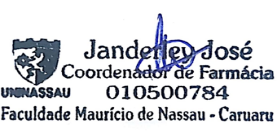  CURSO:TURMA DE SAÚDE – GERNCIADA POR ENFERMÁGEMTURMA DE SAÚDE – GERNCIADA POR ENFERMÁGEMTURMA DE SAÚDE – GERNCIADA POR ENFERMÁGEMTURMA DE SAÚDE – GERNCIADA POR ENFERMÁGEMTURMA DE SAÚDE – GERNCIADA POR ENFERMÁGEMTURMA DE SAÚDE – GERNCIADA POR ENFERMÁGEMTURMA DE SAÚDE – GERNCIADA POR ENFERMÁGEMTURMA DE SAÚDE – GERNCIADA POR ENFERMÁGEMTURMA DE SAÚDE – GERNCIADA POR ENFERMÁGEMTURMA DE SAÚDE – GERNCIADA POR ENFERMÁGEMSEMESTRE LETIVO:2020.2PERIODO:2ª 2ª TURMA:TURMA:CAR0070102GNBCAR0070102GNBTURNO:TURNO:NOITENOITEBLOCO:HORÁRIOHORÁRIOSEGUNDASEGUNDATERÇATERÇAQUARTAQUARTAQUINTAQUINTASEXTASEXTASABADOSABADO18:30 às 19:2018:30 às 19:20BIOFISICASala AVABIOFISICASala AVA19:20 às 20:1019:20 às 20:10GENÉTICA HUMANARoberta LemosSala Microsoft Teams/ AVAGENÉTICA HUMANARoberta LemosSala Microsoft Teams/ AVABIOQUIMICA HUMANARoberta GodoneSala Microsoft Teams/ AVABIOQUIMICA HUMANARoberta GodoneSala Microsoft Teams/ AVAANATOMIA HUMANAGiane CavalcanteSala Microsoft Teams/ AVAANATOMIA HUMANAGiane CavalcanteSala Microsoft Teams/ AVACITOLOGIA E EMBRIOLOGIAsuzanySala Microsoft Teams/ AVACITOLOGIA E EMBRIOLOGIAsuzanySala Microsoft Teams/ AVAFISIOLOGIA HUMANALais Sala Microsoft Teams/ AVAFISIOLOGIA HUMANALais Sala Microsoft Teams/ AVABIOFISICASala AVABIOFISICASala AVA20:20 às 21:1020:20 às 21:10GENÉTICA HUMANARoberta LemosSala Microsoft Teams/ AVAGENÉTICA HUMANARoberta LemosSala Microsoft Teams/ AVABIOQUIMICA HUMANARoberta GodoneSala Microsoft Teams/ AVABIOQUIMICA HUMANARoberta GodoneSala Microsoft Teams/ AVAANATOMIA HUMANAGiane CavalcanteSala Microsoft Teams/ AVAANATOMIA HUMANAGiane CavalcanteSala Microsoft Teams/ AVACITOLOGIA E EMBRIOLOGIAsuzanySala Microsoft Teams/ AVACITOLOGIA E EMBRIOLOGIAsuzanySala Microsoft Teams/ AVAFISIOLOGIA HUMANALais Sala Microsoft Teams/ AVAFISIOLOGIA HUMANALais Sala Microsoft Teams/ AVABIOFISICASala AVABIOFISICASala AVA21:10 às 22:0021:10 às 22:00INTERVALO:20:10às20:20